ΔΗΜΟΚΡΙΤΕΙΟ ΠΑΝΕΠΙΣΤΗΜΙΟ ΘΡΑΚΗΣΤΜΗΜΑ ΕΠΙΣΤΗΜΩΝ ΤΗΣ ΑΓΩΓΗΣΤΜΗΜΑ ΕΠΙΣΤΗΜΩΝ ΤΗΣ ΕΚΠΑΙΔΕΥΣΗΣ ΣΤΗΝ ΠΡΟΣΧΟΛΙΚΗ ΗΛΙΚΙΑ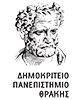 ΠΡΟΣΚΛΗΣΗΘα ήταν ιδιαίτερη  τιμή να παρευρεθείτε  στην  πρώτη συλλογική έκθεση φωτογραφίας που οργανώνεται στο πλαίσιο της πρακτικής άσκησης του Μεταπτυχιακού Προγράμματος «Καινοτόμες Παιδαγωγικές Προσεγγίσεις σε Πολυπολιτισμικά Εκπαιδευτικά Προγράμματα», με επιμέλεια  της  παιδαγωγική μας ομάδα σε συνεργασία με τη Δομή Φιλοξενίας Ασυνόδευτων Ανηλίκων  Αλεξανδρούπολης «Άρσις». Η  ανοιχτή προς  το κοινό έκθεση  με τίτλο «Συναισθήματα και αισθήσεις. Η πόλη μέσα από τα μάτια μας» θα λάβει  χώρα στο χώρο της Σχολής Επιστημών της Αγωγής (φουαγιέ -παλαιό Κτίριο) την Παρασκευή 12/04 και  ώρα: 18:00 - 21:00 . Με εκτίμηση οι μεταπτυχιακές φοιτήτριες,Ιωάννα Καρακουλακίδου,Μαλαματένια Λαζάρου,Λαμπρινή Χαλιαμακίδου